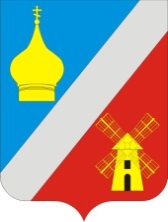 АДМИНИСТРАЦИЯФедоровского сельского поселенияНеклиновского района Ростовской областиПостановление«10» апреля  2018г.                             №  55                                    с. Федоровка В соответствии со статьей Федерального закона от 06.10.2003г №131-ФЗ «Об общих принципах организации местного самоуправления в Российской Федерации» , Распоряжением Администрации Неклиновского района от 24.04.2006г №289 «об обеспечении проездов пожарных автомобилей внутри квартальных застроек для тушения пожаров»Постановление № 122 от 03.12.2015г.  считать утратившим силу.Председателям уличных комитетов провести разъяснительную работу с населением о поддержании подъездов к частным домам в состоянии, способствующему свободному проезду  и установки пожарной и специальной техники для тушения пожаров.Специалисту по делам ГО и ЧС  Администрации Федоровского сельского поселения принимать в установленном порядке меры по ликвидации несанкционированных стоянок автотранспорта и иных объектов, размещенных с нарушением норм и правил и препятствующих подъезду и расстановке пожарной и специальной техники в случае возникновения пожаров и чрезвычайных ситуаций.Контроль за исполнением данного постановления оставляю за собой.Глава АдминистрацииФёдоровского сельского поселения		               О.В. Фисакова				«Об обеспечении свободного проезда и установки пожарной и специальной техники жилых домов  и объектов на территории Федоровского сельского поселения в случае возникновения пожаров»